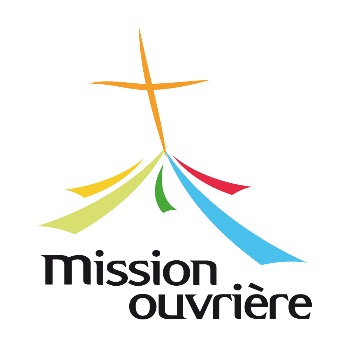 Mission ouvrière Île de France     Formation permanenteBulletin d’inscription au parcoursInscriptions à envoyer au Secrétariat par mail ou par courrier : Fabienne  ARVEILLER : 2 rue Pasteur Vallery Radot – 94000 CRÉTEIL  01 45 17 22 77  ou mission-ouvriere.rif@eveche-creteil.cef.frNom et prénom :  …............……………………………………………………………….……………………………Téléphone : ………………………………………………... Mail : ……………………………………………….......…Ville et département :……………………………………………………………………………………..………………Vous êtes : prêtre    /     religieuse     /     diacre     /      laïc (entourez)